REGULAMIN 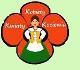 OLIMPIADY KOCIEWSKIEJ SZTUKI LUDOWEJOrganizatorem Olimpiady jest :STOWARZYSZENIE KOBIETY KWIATY KOCIEWIAProjekt „Olimpiada kociewskiej sztuki ludowej” jest dofinansowany ze środków Starostwa Powiatowego w Starogardzie Gdańskim i Gminy Miejskiej Starogard Gd.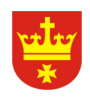 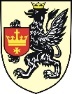 CEL IMPREZY:Promocja kociewskiego dziedzictwa kulturowego i szeroko rozumianych artystów Kociewia;Odkrycie oryginalnych talentów kociewskiej sztuki ludowej w różnych dziedzinach sztuki: muzyki, tańca, rękodzieła ludowego, gawędziarstwa i innych;Integracja i wymiana doświadczeń kociewskich artystów.TERMIN:             9 czerwca 2017 roku godz. 18.00MIEJSCE:     Zespół Szkół Rolniczych CKP w BolesławowieFinał olimpiady odbędzie się podczas Jubileuszu X-lecia działalności Stowarzyszenia Kobiety Kwiaty Kociewia.WARUNKI UCZESTNICTWA:Olimpiada będzie miała charakter znanego telewizyjnego programu „Mam talent”, zatem zaskocz nas swoim talentem i pokaż go innym. Jesteśmy otwarci na szeroko rozumiany kociewski talent, nie tylko taniec, śpiew i haft, czy gawędziarstwo. Kartę zgłoszenia należy przesłać w nieprzekraczalnym terminie do 28 maja  2017r.  na adres meil: kwiatykociewia@vp.pl lub pocztą na adres: Stowarzyszenie Kobiety Kwiaty Kociewia, ul. Wesoła 2, 83-200 KoteżeUCZESTNICY:- każdy, kto może pochwalić się kociewskim talentem, pasja, sztuką;-pierwszeństwo zgłoszeń przysługuje kobiecym artystkom;-o zgłoszeniu decydować będzie kolejność zgłoszeń oraz oceny jury wytypowane z animatorów kultury Kociewia;- zapewniamy wszelką dowolność prezentacji kociewskiego talentu- szczegóły prezentacji omówione zostaną telefonicznie z organizatorem olimpiady.                                                NAGRODY: dla wszystkich uczestników olimpiady organizator przewidział nagrody/ wyróżnienia oraz dyplomy.POSTANOWIENIA KOŃCOWE:uczestnicy przyjeżdżają na koszt własny organizator zapewnia poczęstunek dla uczestników,organizator  zastrzega sobie prawo do ostatecznej interpretacji regulaminuRegulamin i karta zgłoszenia dostępna na stronie internetowej CCK:www.kwiatykociewia.plSZCZEGÓŁOWE INFORMACJE MOŻNA UZYSKAĆPOD  NR TEL: 606 643 999 lub kwiatykociewia@vp.pl